ОбразованиеНа территории сельского поселения располагается МОБУ ООШ им.Н.Я.Киселева.Адрес: 453443, Республика Башкортостан, Благовещенский район, с.Богородское, ул.Осиновка, д.15Тел. 8(347)66 2-78-81 Директор: Баширов Петр Семенович (работает с 2004 г.)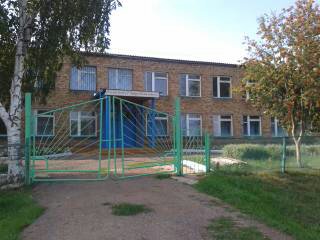 Учительский состав:Ивушкина Ирина Вениаминовна – учитель русского языка и литературы;Золотушкина Орина Маеровна – учитель технологии;Баширова Любовь Аркадьевна – учитель начальных классов;Иванова Марина Александровна – учитель русского языка и литературы;Баширов Сергей Петрович – учитель физкультуры;Гареева Ольга Владимировна – учитель начальных классов;Селезнева Анна Дмитриевна – учитель математики;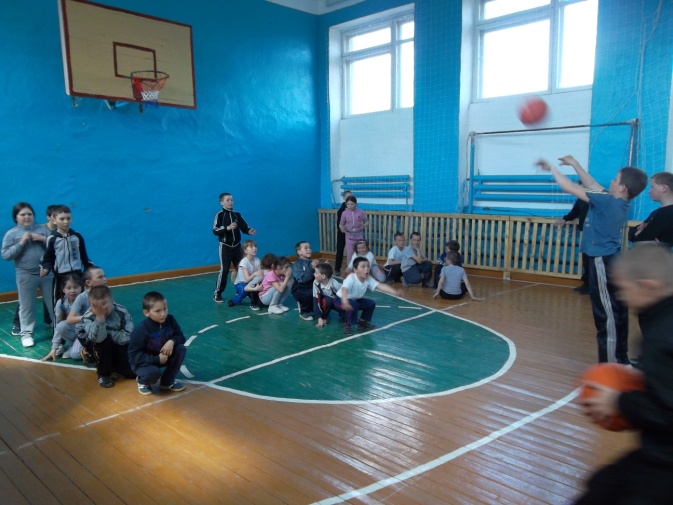 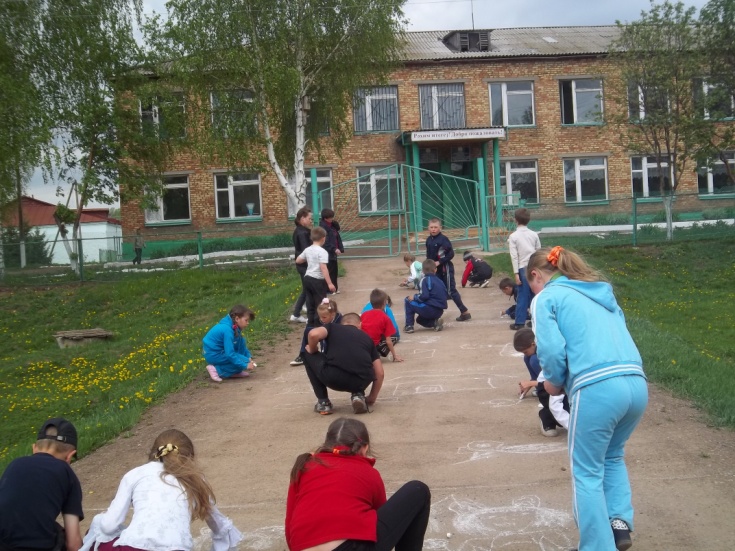 Дошкольное образованиеК  МОБУ ООШ им.Н.Я.Киселева относится детский сад.Адрес: 453443, Республика Башкортостан, Благовещенский район, с.Богородское, ул.Осиновка, д.19Тел. 8(347)66 2-78-81 Воспитатель – Янгубаева Альбина СергеевнаПомощник воспитателя – Сергеева Елена Николаевна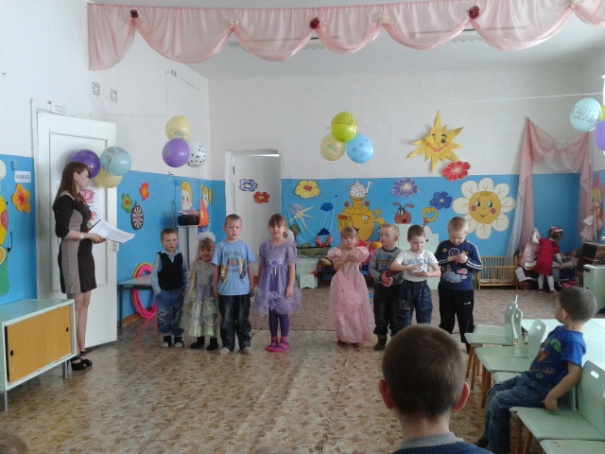 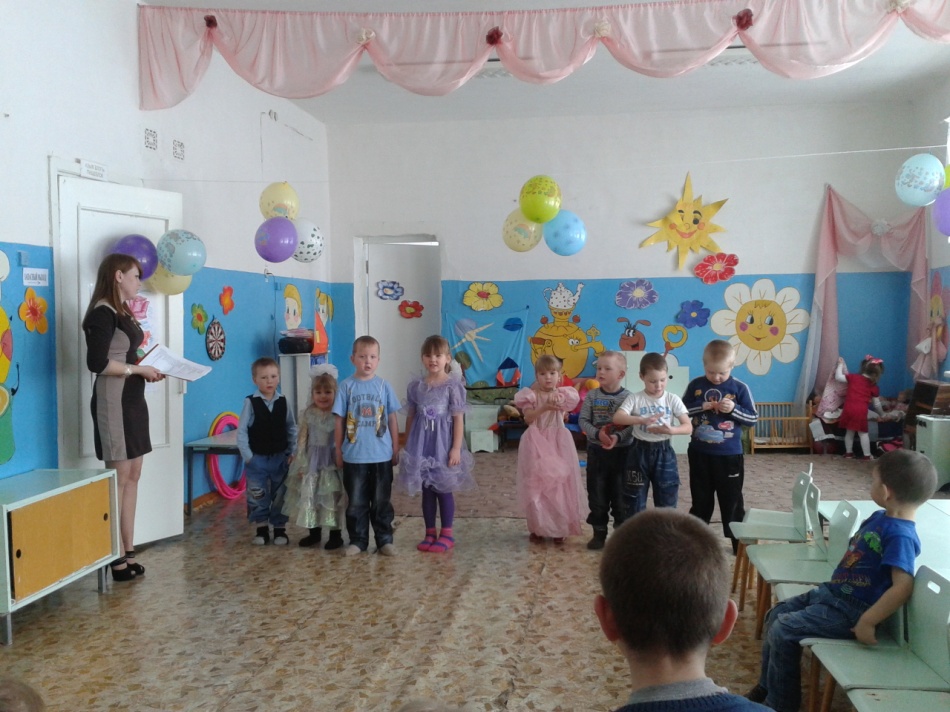 